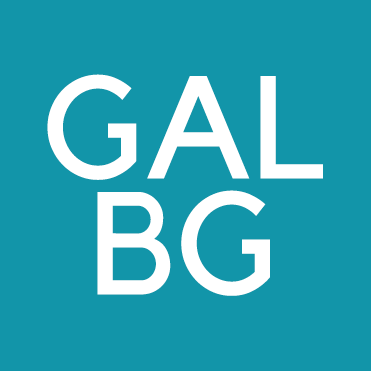 PdA GAL BARIGADU GUILCER  –  Azione chiave 2.1Passo passo in filiera. Nucleo territoriale agroalimentare e artigianale del Gal Barigadu Guilcer.Sottomisura: 19.2- Sostegno all'esecuzione degli interventi nell’ambito della strategia di sviluppo locale di tipo partecipativo INTERVENTO 19.2.6.4.2.1.5 Dalla produzione alla commercializzazione. Interventi a sostegno delle imprese di trasformazione e commercializzazione dei prodotti identitari del Barigadu Guilcer – B) produzioni extra-agricole artigianali”.Codice Univoco Bando:  Allegato A – Formulario del piano di progetto preliminareDATI AZIENDALIDati dell’impresa artigianaTipo di impresa artigiana (Barrare la/e casella/e relativa/e alla situazione in cui si trova l’impresa richiedente):Dati necessari per il calcolo della dimensione di impresa (Microimprese o piccola impresa)Periodo di riferimento ________________Dati anagrafici del richiedente (titolare / rappresentante legale)TIPOLOGIA DI INTERVENTOCODICE ATECO a cui si riferisce l’intervento: ___________________DESCRIZIONE DELL’INTERVENTODescrivere sinteticamente l’intervento, specificando le attività per le quali si intende sviluppare l’investimento, le modalità operative che si intendono adottare e il target dei potenziali fruitori. Se del caso, (qualora sia stato attribuito il punteggio per il criterio di valutazione d) innovazione del sistema identitario) specificare le misure innovative, previste dal criterio, che si intendono adottare.2.1 COERENZA DELL’INTERVENTO  Il bando finanzia lo sviluppo e il potenziamento dell'attività extra-agricola artigianali, mettendo le imprese nella condizione di rafforzare le produzioni identitarie con particolare riferimento alle attività di trasformazione e commercializzazione delle produzioni extra-agricole del Gal Barigadu Guilcer. Ha quindi come obiettivo il miglioramento e la qualificazione del processo produttivo delle attività artigianali che valorizzino l’identità locale e lo sviluppo e il potenziamento delle produzioni identitarie (così come definite al paragrafo 3 del bando) caratterizzate dall’utilizzo di materie prime del territorio e dall’impiego di processi e tecniche di trasformazione peculiari e riconducibili alla tradizione locale dell’area Gal. Descrivere in che termini l’intervento proposto è coerente con ambiti, interventi e obiettivi definiti dal bando.Nel caso di attribuzione del punteggio riferito al principio D “Innovazione nel sistema identitario”, descrivere in che misura il progetto soddisfa il criterio di selezione che prevede la creazione di nuove linee di prodotto che prevedono l’utilizzo di materie prime a partire dall’utilizzo di materie prime o produzioni identitarie. Nel caso di attribuzione del punteggio riferito al principio D “Innovazione nel sistema identitario”, descrivere in che misura il progetto soddisfa il criterio di selezione che l’introduzione di innovazione (nel packaging o nelle modalità di distribuzione/commercializzazione del prodotto) nei prodotti identitari.2.2 LOCALIZZAZIONE DELL’INTERVENTORiportare I dati aziendali e i dati catastali della particella in cui ricade la sede operativa oggetto di intervento.MAX 10 righe (carattere Calibri 10 – interlinea singola)3. PREVISIONE DI SPESA 4. CRONOPROGRAMMA(Colorare il/i mese/i in cui si prevede di realizzare gli investimenti descritti, a partire dal primo mese di attività es. progettazione, acquisizione autorizzazioni, realizzazione investimenti/acquisti, collaudo). Tempi di realizzazione max 12 mesi (9 se vi sono solo investimenti materiali)Luogo e data  	Titolare/Legale rappresentanteBANDO PUBBLICO GAL                       REG UE 1305/2013, Art. 19Denominazione:Codice iscrizione registro imprese artigiane CCIAA:Codici ATECO (da visura)Indirizzo (indicare sede legale eoperativa, se diversa):Comune:CAP:Provincia:Telefono:Email:PEC:Codice Fiscale:Partita IVA:Sito Web (se disponibile):☐Impresa autonoma☐Impresa associata☐Impresa collegataOccupati (ULA)Fatturato (*)Totale di bilancio (*)CognomeNomeData di nascita 	/ 	/_ 	Comune di nascitaProv.Residente in (via, piazza, viale)n.Comune diProv.Codice fiscaleTelefono:Email:PEC: (Barare con una X l’intervento che si vuole attuare)Barrare con una XA1Botteghe artigianali☐A2Laboratori del gusto☐MAX 35 righe  (carattere Calibri 10 – interlinea singola)MAX 20 righe  (carattere Calibri 10 – interlinea singola)MAX 10 righe  (carattere Calibri 10 – interlinea singola)MAX 10 righe  (carattere Calibri 10 – interlinea singola)Descrizione Costo Totale(euro, Iva esclusa)A. Investimenti per il miglioramento dei beni immobili (spese per il miglioramento di beni immobili)B. Investimenti materiali (acquisto/leasing di nuovi macchinari, attrezzature e arredi (e relativa installazione)C. Investimenti immateriali (acquisizione, installazione e/o sviluppo di programmi informatici, siti web e altre soluzioni informatiche, brevetti, licenze, diritti d'autore, marchi commerciali)D. Spese generali direttamente collegate alle spese di cui alla voci precedenti in percentuale non superiore al 10% degli investimenti ammessi a contributo o 5% se l’investimento prevede solo investimenti materiali (macchinari e/o attrezzature) Totale InterventoAttivitàMesiMesiMesiMesiMesiMesiMesiMesiMesiMesiMesiMesiAttività123456789101112ProgettazioneAcquisizione autorizzazioniRealizzazione investimenti/acquistiCollaudo